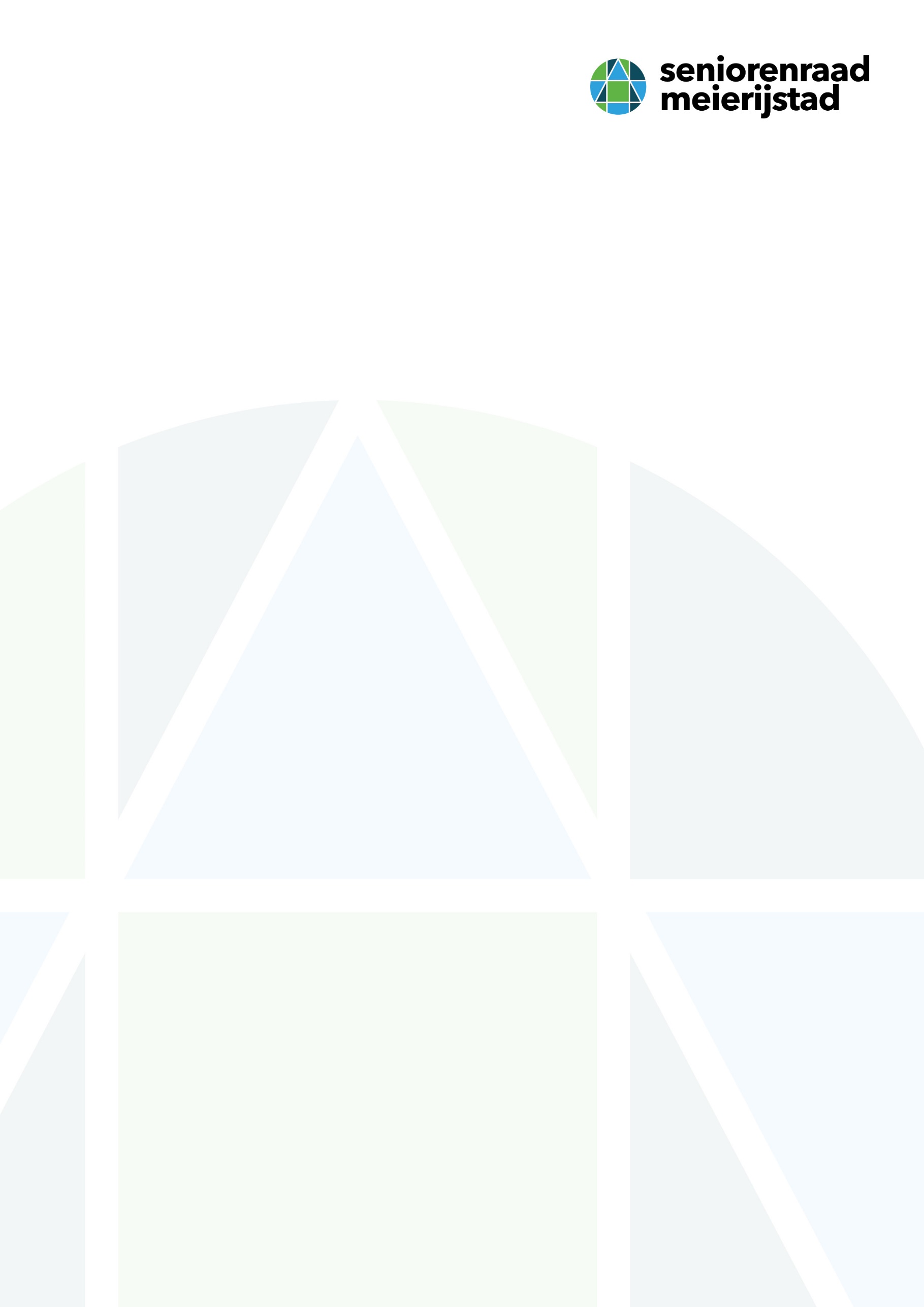 Studie naar de status vanArmoede en geldgebrekbij senioren in MeijerijstadINDEX:1	Inleiding.	32	Plan van aanpak.	33	Doelstelling.	34	Kader van de studie.	45	Vragenformulier.	45.1.1	Opstellen.	46	Distributie.	47	Respons.	47.1.1	Ingevulde formulieren.	47.1.2	Respondenten ten opzichte van senioren Meierijstad.	48	Antwoorden op de vragen.	58.1	Ontvangt u alleen AOW of ook nog een aanvullend pensioen?	58.2	Heeft u geldzorgen?	68.3	Worden uw keuzes in uw uitgaven bepaald door een beperkt inkomen/beschikbaar budget?	68.4	Aan welke activiteiten kunt u door gestegen kosten niet meer deelnemen?	78.5	Ziet u in uw naaste omgeving bij kennissen of familieleden geldzorgen?	98.6	Bent u op de hoogte van de diverse beschikbare inkomensvoorzieningen zoals AIO (aanvullende inkomensvoorziening ouderen), de ouderenkorting, aftrekposten bij de belastingaangifte of de bijzondere bijstand, zorg- en huurtoeslag en de AOW?	98.7	Vindt u de informatie, voorlichting en communicatie door de overheid duidelijk en begrijpelijk (bv. taalgebruik, termen) over aanvragen van de beschikbare inkomensvoorzieningen voldoende of zou u hierbij meer begeleiding willen van ambtenaren, instanties of vrijwilligers?	108.8	Maakt u gebruik van de voedselbank in uw gemeente?	108.9	Uit gesprekken blijkt dat veel ouderen hun zaken niet zelf digitaal kunnen regelen en problemen ondervinden met de digitale dienstverlening vanuit de overheid. Heeft u voldoende digitale (computer) ervaring om hiermee om te gaan en de informatie op de diverse websites te vinden?	108.9.1	Staan uw uitgaven onderdruk door de kosten van boodschappen,   energiekosten( gas, elektra en brandstof)?	118.10	Algemene opmerkingen en suggesties met betrekking tot dit onderwerp.	129	Beschouwing van de resultaten.	139.1	Enquête populatie.	139.2	Inkomen en geldzorgen.	139.3	Voedselbank.	139.4	Communicatieve vaardigheden.	1310	Conclusies.	1411	Aanbevelingen.	14Bijlage 1.	: Naslagdocumenten.	15Bijlage 2.	Vragenlijst enquête armoede/geldzorgen onderzoek.	16Inleiding.De Seniorenraad wil graag inzicht krijgen wat armoede/geldzorg betekent voor onze doelgroep. Hiervoor heeft het bestuur van de Seniorenraad een drietal onderzoeksvragen geformuleerd.Aanleiding zijn berichten in de media geweest over toegenomen armoede en geldzorgen onder ouderen, met als oorzaken bijvoorbeeld: sterk gestegen energieprijzen; hogere inflatie met als gevolg een stijging van prijzen van de eerste levensbehoeften. Ook de inhoud van het rapport van de Nationale Ombudsman: “Met te weinig genoegen nemen”, een onderzoek naar het niet benutten van inkomensvoorzieningen door ouderen in een financieel kwetsbare positie van 16 juni 2022 heeft ons de urgentie van het onderzoek duidelijk gemaakt.Plan van aanpak.De onderzoeksvraag in deze beperkte enquête is als volgt geformuleerd:Wat zijn de oorzaken van het niet-gebruik maken van inkomensvoorzieningen door ouderen in een financieel kwetsbare positie en wat kan de overheid doen om het niet-gebruik door deze ouderen tegen te gaan?Om de onderzoeksvraag te kunnen beantwoorden heeft ook de Seniorenaad de volgende deelvragen onderzocht;Waarom hebben ouderen in een financieel kwetsbare positie, naar eigen zeggen, geen of niet eerder gebruik gemaakt van bepaalde inkomensvoorzieningen?Wat hebben ouderen nodig van de overheid om in de toekomst meer en makkelijker gebruik te kunnen maken van deze voorzieningen?Welke maatregelen moeten overheidsinstanties, in redelijkheid, nemen om ouderen in een financieel kwetsbare positie te bereiken en alsnog gebruik te laten maken van de inkomensvoorzieningen waarop zij recht hebben?Doelstelling.Dit onderzoek wil inzicht geven in:Het effect op het dagelijks leven van de senioren in Meijerijstad t.g.v. armoede/geldgebrek.Het aantal senioren dat daar last van heeft.Of er verschillen zijn tussen de kernen en leeftijdsgroepen Uit de resultaten van de studie, adviezen richting instanties en overheid formuleren.Kader van de studie.Het onderzoek beperkt zich tot de senioren van 55 jaar en ouder en wonende in Meijerijstad.Vragenformulier.Opstellen.Bij het opstellen van het vragenformulier heeft de themagroep de volgende regels gehanteerd:Goed leesbaarHet aantal vragen drastisch te beperken omdat lange enquêtes genegeerd wordenVragen met aankruisen te beantwoorden en twee open vragen.Het resultaat is in Bijlage 2 weergegeven.Distributie.Er zijn 630 e-mails verzonden. Ook is informatie via huis- en weekbladen verzonden om inwoners van Meierijstad te informeren over de enquête die bereikbaar was op de openingspagina www.seniorenraadmeierijstad.nlRespons.Ingevulde formulieren.Er zijn 230 bruikbare formulieren ontvangen.Per 1 januari 2022 wonen, volgens het CBS, 28892 personen van 55 jaar of ouder in Meierijstad Dat betekent dat 0,80% een vragenlijst heeft ingevuld.96% van de formulieren zijn via e-mail ontvangen en slechts 4% via de mail.Van de 630 verzonden e-mails hebben 222 personen (35%) de moeite genomen om het formulier in te vullen.Respondenten ten opzichte van senioren Meierijstad.Om te onderzoeken hoe goed de respondenten de senioren uit Meierijstad representeren, zijn de aantallen respondenten vergeleken met gegevens zoals deze te vinden zijn op de website van het CBS.Tabel 1 geeft het aantal senioren op 1 januari 2022 en het aantal respondenten gegroepeerd naar leeftijd. Ook is het percentage respondenten t.o.v. het aantal senioren aangegeven.Tabel 1: Seniorenbevolking Meierijstad op 1 januari 2022 en de respondentenTabel 2: Seniorenbevolking Meierijstad op 1 januari 2022 en de respondentenAntwoorden op de vragen.Ontvangt u alleen AOW of ook nog een aanvullend pensioen?Tabel 3: Antwoorden t.o.v. leeftijdscategorie(1)  percentages t.o.v. aantal antwoorden.Heeft u geldzorgen?Tabel 4: antwoorden t.o.v. leeftijdscategorie(1)  percentages t.o.v. totaal aantal respondenten in de groep.Interessant is of er enig verband staat tussen het hebben van geldzorgen en het hebben van een aanvullend pensioen.Tabel 5: geldzorgen en inkomensvorm(1)  percentages t.o.v. totaal aantal antwoorden in de groep.Worden uw keuzes in uw uitgaven bepaald door een beperkt inkomen/beschikbaar budget?Tabel 6: antwoorden t.o.v. leeftijdscategorie(1)  percentages t.o.v. totaal aantal respondenten in de groep.Interessant is of er enig verband staat tussen het hebben van beperking in keuzes van de uitgaven en het hebben van een aanvullend pensioen.Tabel 7: Keuzes bepaald door beperkt inkomen t.o.v. inkomen vorm(1)  percentages t.o.v. totaal aantal antwoorden in de groep.Interessant is of er enig verband staat tussen het hebben van beperking in keuzes van de uitgaven en het hebben van geldzorgen.Tabel 8: Keuzes bepaald door beperkt inkomen t.o.v. geldzorgen(1)  percentages t.o.v. totaal aantal antwoorden in de groep.Aan welke activiteiten kunt u door gestegen kosten niet meer deelnemen?Deze vraag is een openvraag waardoor er een grote variëteit aan antwoorden verkregen is. Om hiervan iets zinnigs te maken zijn de antwoorden in categorieën ingedeeld. Deze categorieën zijn :Blanco: Het veld is niet ingevuld.Geen: Er zijn geen activiteiten die waaraan niet meer deelgenomen kan worden.Luxe: Er moet geschrapt worden in de luxe activiteiten zoals verre reizen, vakanties, restaurant, theaterbezoek etc.Dagelijks leven: Er moet gelet worden op de dagelijkse levensbehoeften zoals energie, boodschappen en dergelijke.Sport: Beperking in deelname aan sport zoals sportschool.?: Antwoorden waar geen touw is aan vast te knopen.Tabel 9: antwoorden t.o.v. leeftijdscategorie(1)  percentages t.o.v. totaal aantal respondenten in de groep.Welke activiteit beperkingen hebben de respondenten met geldzorgenTabel 10: beperkt in activiteiten t.o.v. geldzorgen(1)  percentages t.o.v. totaal aantal respondenten in de groep.Welke activiteit beperkingen hebben de respondenten met beperkingen in uitgavenTabel 11: beperkt in activiteiten t.o.v. beperkt in uitgaven(1)  percentages t.o.v. totaal aantal respondenten in de groep.Ziet u in uw naaste omgeving bij kennissen of familieleden geldzorgen?Tabel 12: antwoorden t.o.v. leeftijdscategorie(1)  percentages t.o.v. totaal aantal respondenten in de groep.Bent u op de hoogte van de diverse beschikbare inkomensvoorzieningen
zoals AIO (aanvullende inkomensvoorziening ouderen), de ouderenkorting, aftrekposten bij de belastingaangifte of de bijzondere bijstand, zorg- en huurtoeslag en de AOW?Tabel 13: antwoorden t.o.v. leeftijdscategorie(1)  percentages t.o.v. totaal aantal respondenten in de groep.Vindt u de informatie, voorlichting en communicatie door de overheid duidelijk en begrijpelijk (bv. taalgebruik, termen) over aanvragen van de beschikbare inkomensvoorzieningen voldoende of zou u hierbij meer begeleiding willen van ambtenaren, instanties of vrijwilligers?Deze vraag is een openvraag waardoor er een grote variëteit aan antwoorden verkregen is. Om hiervan iets zinnigs te maken zijn de antwoorden in categorieën ingedeeld. Deze categorieën zijn:Blanco: Het veld is niet ingevuld.N.v.t.: De vraag is niet van toepassing op de respondent omdat ze denken geen rechten te hebben of vinden dat het, voor hun, niet van toepassing is.Niet altijd: Respondenten vinden de informatie niet altijd duidelijk, hebben er soms moeite mee.Nee: Te ingewikkeld om e.e.a. uit te zoeken via de computer, geen zin om uit te zoeken, geen idee hoe en dergelijke.Hulp: Respondent heeft hulp.Nog uit te zoeken: Respondent heeft nog geen moeite gedaan om e.e.a. uit te zoeken en weet het niet.Tabel 14: antwoorden t.o.v. leeftijdscategorie(1)  percentages t.o.v. totaal aantal respondenten in de groep.Maakt u gebruik van de voedselbank in uw gemeente?Geen enkele respondent heeft de vraag positief beantwoord. Een respondent heeft de vraag niet beantwoord.Uit gesprekken blijkt dat veel ouderen hun zaken niet zelf digitaal kunnen regelen en problemen ondervinden met de digitale dienstverlening vanuit de overheid. Heeft u voldoende digitale (computer) ervaring om hiermee om te gaan en de informatie op de diverse websites te vinden?Tabel 15: antwoorden t.o.v. leeftijdscategorie(1)  percentages t.o.v. totaal aantal respondenten in de groep. Staan uw uitgaven onderdruk door de kosten van boodschappen,   energiekosten( gas, elektra en brandstof)?Tabel 16: antwoorden t.o.v. leeftijdscategorie(1)  percentages t.o.v. totaal aantal respondenten in de groep. Algemene opmerkingen en suggesties met betrekking tot dit onderwerp.Ook hier is een grote variëteit aan antwoorden verkregen. Ook hier zijn deze daarom in categorieën ingedeeld. Deze categorieën zijn:Blanco: Het veld is niet ingevuld of er is geantwoord met ”geen suggesties”.Begeleiding overheid: Antwoorden zoals; gebruik het een loket model, houd rekening met de communicatieve vaardigheden (digitaal, schriftelijk, mondeling) van de burger, gemis van de menselijke maat zowel bij de overheid als instanties.Enquête; kritiek op taalgebruik, hiaten, de uitgaven worden bepaald door de kosten en dergelijke.Onzekerheid; inkomen versus toenemende kosten, wat gebeurt er als de partner wegvalt terwijl de ouderwetse man/vrouw taakverdeling aanwezig is. energie in de toekomst, komende generatie versus verlaging welvaart, beslissingen (financieel) te nemen door mantelzorger, tekort aan zorg, gemis aan voorzieningen in de kleine kernen en dergelijke.Overheid divers; verhoging belasting hoge inkomens, gemis aan lange termijnvisie en dergelijke.Alles oké; respondenten hebben hun zaakjes goed geregeld, voor hen het Zwitser-leven gevoel.Tabel 17: suggestie categorie t.o.v. leeftijdscategorie(1)  percentages t.o.v. totaal aantal respondenten in de groep.Beschouwing van de resultaten.Enquête populatie.Overwegende:Dat slechts 0,8 % van de doelgroep aan de enquête heeft deelgenomen.Dat de benaderde senioren geen doorsnede is van doelgroep. Vooral senioren met een lagere sociale status zoals voormalige arbeiders, personen met een migratieachtergrond, laag geletterden en met mindere digitale vaardigheden, zijn onder vertegenwoordigd.moeten we concluderen dat de resultaten voornamelijk betrekking hebben op de digitaal vaardige sociale middengroep. Een groep waar je in eerste instantie niet gaat zoeken naar armoede.De respons in Schijndel (postcodes 5481 en 5482) is aanmerkelijk hoger (respectievelijk 1,24% en 1,49%) dan bij de andere, wat waarschijnlijk een gevolg dat in Schijndel vanuit het Ouderenproof project (2004-2005) al jarenlang een Seniorenraad is gevestigd.De verwachting is dat er, betreffende het onderhavige onderwerp, verschillen bestaan tussen het wonen in het centrum, in de woonwijken of het buitengebied. De postcode maakt daarin geen onderscheid en daarom niet geschikt om armoede/geldgebrek van senioren per woongebied te analyseren.Inkomen en geldzorgen.Naast AOW en aanvullend pensioen zijn er ook nog andere vormen mogelijk, bijvoorbeeld uit bezit. De veronderstelling dat senioren met alleen AOW waarschijnlijk een karig bestaan hebben is duidelijk onjuist. Uit de antwoorden blijkt dat ongeveer 1/3 van de respondenten met alleen een AOW-uitkering geen geldgebrek heeft. Ongeveer 20% wel. Het hebben van een aanvullend pensioen is ook geen garantie voor geen geldgebrek. Van deze groep respondenten heeft namelijk 2,4% geldgebrek en 8,3% soms.Voedselbank.Geen enkel respondent geeft aan gebruik te maken van de voedselbank. Navraag bij de voedselhulp van de Schijndels Vincentiusvereniging leert dat alleen in het kader van bijzondere zorg slechts sporadisch voedselpakketten aan senioren worden uitgegeven.Communicatieve vaardigheden.Volgens Wikipedia hebben ongeveer 2,5 miljoen Nederlanders moeite met lezen, rekenen en het gebruik van een computer of smartphone, dat is ruim 7% van de bevolking. Dat zijn ongeveer 2000 senioren in Meierijstad. Hierbij zij opgemerkt dat deze groep niet tot de respondenten behoort.Conclusies.4,3% van de respondenten geeft aan geldgebrek te hebben en 11,3% soms. Hoewel de populatie niet representatief is voor de doelgroep is een goede schatting dat minimaal zo’n 1250 senioren geldgebrek hebben en 3250 soms. Minimaal omdat de lagere inkomensgroep bij de respondenten ondervertegenwoordigd is en omdat zo’n 35% van de respondenten wel iemand kent die geldzorgen heeft.Door geldgebrek moeten 8 respondenten beknibbelen op hun dagelijkse boodschappen en energie; dat zijn naar schatting ongeveer 1500 senioren in Meierijstad.Geldgebrek leidt meestal tot bezuinigen op luxezaken.Er zijn nauwelijks verschillen tussen de leeftijdscategorieën. Het onderzoek geeft geen uitsluitsel t.o.v. verschillen tussen de kernen.Er is behoorlijk wat onzekerheid onder senioren.De drie vragen in het plan van aanpak geformuleerd, zijn met de uitkomsten van deze enquête niet te beantwoorden. De vragen worden niet gesteld in de enquête en de senioren die recht hebben op extra inkomen behoren niet of nauwelijks tot de respondenten.Aanbevelingen.Instanties en overheid worden aanbevolen om eenvoudig taal bezigen, wat ook geldt voor deze enquête.De gemeente heeft op diverse plaatsen een loket (bibliotheek) waar met terecht kan voor hulp. Kennelijk is dat niet altijd bekend bij senioren. Is dat geen taak voor de seniorenverenigingen zoals de KBO en/of Seniorenraad? De KBO doet dat al hun maandelijkse nieuwsbrief.Bij volgende enquêtes: stel dan vragen in eenvoudige taal over zaken die je wilt weten. Vermijdt het stellen van open vragen en probeer een zo goed mogelijke doorsnede te verkrijgen van de doelgroep. Deze enquête had b.v. ook gehouden kunnen worden onder alle KBO-leden.: Naslagdocumenten.Publicaties van het centraal bureau voor statistiek. Het internetadres is: https://opendata.cbs.nl/#/CBS/nl/dataset/83502NED/table?ts=1682672061170Google mapsWikipediaVragenlijst enquête armoede/geldzorgen onderzoek.Aan onze panelleden.Zoals jullie mogelijk hebben gelezen., zijn wij voornemens om minimaal tweemaal per jaar jullie mening te vragen over een bepaald onderwerp.Corona heeft ons de afgelopen tijd behoorlijk parten gespeeld, maar wij pakken de draad nu weer op.Het bestuur van de Seniorenraad wil graag inzicht krijgen wat armoede/geldzorg betekent voor onze doelgroep.Hiervoor hebben wij een aantal vragen geformuleerd die wij graag aan u voorleggen.Wij stellen het op prijs als u binnen veertien dagen deze vragenlijst ingevuld retourneert.Uiteraard wordt alle informatie anoniem verwerkt en krijgt u van ons de uitslag van deze enquête. Hartelijk dank voor uw medewerking in deze.Ontvangt u alleen AOW of ook nog een aanvullend pensioen?	 Alleen AOW	 AOW en aanvullend pensioenHeeft u geldzorgen?	 ja	 nee	 niet altijdWorden uw keuzes in uw uitgaven bepaald door een beperkt inkomen/beschikbaar budget?	 ja	 nee	 niet altijdAan welke activiteiten kunt u door gestegen kosten niet meer deelnemen?______________________________________________________________________________________________________________________________________________Ziet u in uw naaste omgeving bij kennissen of familieleden geldzorgen?	 ja	 neeBent u op de hoogte van de diverse beschikbare inkomensvoorzieningen
zoals AIO (aanvullende inkomensvoorziening ouderen), de ouderenkorting, aftrekposten bij de belastingaangifte of de bijzondere bijstand, zorg- en huurtoeslag en de AOW?	 ja	 neeMaakt u gebruik van de voedselbank in uw gemeente?	 ja	 neeVindt u de informatie, voorlichting en communicatie door de overheid duidelijk en begrijpelijk (bv. taalgebruik, termen) over aanvragen van de beschikbare inkomensvoorzieningen voldoende of zou u hierbij meer begeleiding willen van ambtenaren, instanties of vrijwilligers?	 ja	 nee	 andersUit gesprekken blijkt dat veel ouderen hun zaken niet zelf digitaal kunnen regelen en problemen ondervinden met de digitale dienstverlening vanuit de overheid. Heeft u voldoende digitale (computer) ervaring om hiermee om te gaan en de informatie op de diverse websites te vinden?	 ja	 nee	 niet altijdStaan uw uitgaven onderdruk door de kosten van boodschappen, energiekosten (gas, elektra en brandstof)?	 ja	 nee	 beperktHieronder is ruimte voor algemene opmerkingen en suggesties met betrekking tot dit onderwerp____________________________________________________________________________________________________________________________________________________________________________________________________________________________________________________________________________________________Senioren in MeierijstadAantal respondentenPercentage55 tot 70 jaar16422730,44%71 tot 80 jaar82901281,54%81 jaar en ouder4180300.72%totaal senioren288922310,80%postcodeTotaalTotaalTotaal55 tot 70 jaar55 tot 70 jaar55 tot 70 jaar71 tot 80 jaar71 tot 80 jaar71 tot 80 jaar81 jaar en ouder81 jaar en ouder81 jaar en ouderpostcodeaantalaantal%aantalaantal%aantalaantal%aantalaantal%postcodeCBSresp.%CBSresp.%CBSresp.%CBSresp.%54611897100,53%67240,60%67060,90%55500,00%546297020,21%60500,00%22510,44%14010,71%54632640120,45%156540,26%74581,07%33000,00%5464167070,42%115010,09%38561,56%13500,00%546565560,92%40530,74%17531,71%7500,00%546652020,38%33500,00%11521,74%7000,00%54672845180,63%180580,44%78081,03%26020,77%54692550130,51%156570,45%64060,94%34500,00%54814030501,24%2470120,49%1085282,58%475102,11%54824150621,49%1920170,89%1470322,18%760131,71%54913860260,67%2410100,41%1110131,17%34030,88%54923105220,71%152060,39%890151,69%69510,14%?1100Meierijstad288922310,80%16422730,44%82901281,54%4180300,72%Leeftijdsgroep respondentenAlleen AOWAlleen AOWMet aanvullend pensioenMet aanvullend pensioengeen pensioengeen pensioenLeeftijdsgroep respondentenaantal% (1)aantal% (1)aantal% (1)55 - 70 jaar22,7%6082,2%1115,1%71 - 80 jaar97,0%11993,0%00%81 jaar en ouder310%2790,0%00%Alle respondenten146,120689,2114,8Leeftijdsgroep respondentengeldzorgengeldzorgengeldzorgengeldzorgengeldzorgengeldzorgenVraag niet beantwoordVraag niet beantwoordLeeftijdsgroep respondentenNeeNeejajaniet altijdniet altijdVraag niet beantwoordVraag niet beantwoordLeeftijdsgroep respondentenaantal%(1)aantal%(1)aantal%(1)%(1)55 - 70 jaar6186,6%34,1%912,3%00%71 - 80 jaar10783,6%64,7%1511,7%00%81 jaar en ouder2686,7%13,3%26,7%13,3%Alle respondenten19484,0%104,3%2611,3%10,4%InkomensvormgeldzorgengeldzorgengeldzorgengeldzorgengeldzorgengeldzorgenInkomensvormNeeNeejajaniet altijdniet altijdInkomensvormaantal%(1)aantal%(1)aantal%(1)AOW en aanvullend pensioen18288,8%62,4%178,3%Alleen AOW535,7%321,4%642,4%Nog geen pensioen763,6%19,1%327,3%Leeftijdsgroep respondentenKeuzes bepaald door beperkt inkomenKeuzes bepaald door beperkt inkomenKeuzes bepaald door beperkt inkomenKeuzes bepaald door beperkt inkomenKeuzes bepaald door beperkt inkomenKeuzes bepaald door beperkt inkomenVraag niet beantwoordVraag niet beantwoordLeeftijdsgroep respondentenNeeNeejajaniet altijdniet altijdVraag niet beantwoordVraag niet beantwoordLeeftijdsgroep respondentenaantal%(1)aantal%(1)aantal%(1)%(1)55 - 70 jaar6157,5%1621,9%1520,5%00%71 - 80 jaar7256,3%2922,7%2721,1%00%81 jaar en ouder2374,2%39,7%412,9%13,2%Alle respondenten19484,3%104,3%2611,3%10,4%Inkomen vormKeuzes bepaald door beperkt inkomenKeuzes bepaald door beperkt inkomenKeuzes bepaald door beperkt inkomenKeuzes bepaald door beperkt inkomenKeuzes bepaald door beperkt inkomenKeuzes bepaald door beperkt inkomenInkomen vormneeneejajaniet altijdniet altijdInkomen vormaantal%(1)aantal%(1)Aantal%(1)AOW en aanvullend pensioen13264,1%3718,0%3718,0%Alleen AOW214,3%857,1%428,6%Nog geen pensioen327,3%327,3%545,5%geldzorgenKeuzes bepaald door beperkt inkomenKeuzes bepaald door beperkt inkomenKeuzes bepaald door beperkt inkomenKeuzes bepaald door beperkt inkomenKeuzes bepaald door beperkt inkomenKeuzes bepaald door beperkt inkomengeldzorgenNeeNeejajaniet altijdniet altijdgeldzorgenaantal%(1)aantal%(1)aantal%(1)nee13569,6%00,0%13,8%ja2512,9%10100%1350,0%niet altijd3417,5%00,0%1246,2%Categorie activiteit beperking55 - 70 jaar55 - 70 jaar71 - 80 jaar71 - 80 jaar81 jaar en ouder81 jaar en ouderAlle respondentenAlle respondentenCategorie activiteit beperkingaantal%(1)aantal%(1)aantal%(1)aantal%(1)blanco3243,8%4132,0%1240,0%8536,8%geen2838,4%6752,3%1343,3%10846,8%luxe68,2%97,0%310,0%187,8%dagelijks leven45,5%75,5%13,3%125,2%sport34,1%32,3%13,3%73,0%?00,0%10,8%00,0%10,4%Totalen73100%128100%301231100%Categorie activiteit beperkinggeldzorgengeldzorgengeldzorgengeldzorgengeldzorgengeldzorgenCategorie activiteit beperkingNeeNeeJaJaNiet altijdNiet altijdCategorie activiteit beperkingaantal%(1)aantal%(1)aantal%(1)blanco7538,7%220,0%830,8%geen10252,6%110,0%519,2%luxe115,7%220,0%519,2%dagelijks leven21,0%440,0%519,2%sport42,1%110,0%27,7%?00,0%00,0%13,8%Totalen194100%10100%26100%Categorie activiteit beperkingBeperkt in uitgavenBeperkt in uitgavenBeperkt in uitgavenBeperkt in uitgavenBeperkt in uitgavenBeperkt in uitgavenCategorie activiteit beperkingNeeNeeJaJaNiet altijdNiet altijdCategorie activiteit beperkingaantal%(1)aantal%(1)aantal%(1)blanco5741,6%714,6%2145,7%geen7454,0%1939,6%1532,6%luxe42,9%1020,8%48,7%dagelijks leven10,7%816,7%36,5%sport10,7%36,3%36,5%?00,0%12,1%00,0%Totalen137100%48100%46100%antwoord55 - 70 jaar55 - 70 jaar71 - 80 jaar71 - 80 jaar81 jaar en ouder81 jaar en ouderAlle respondentenAlle respondentenantwoordaantal%(1)aantal%(1)aantal%(1)aantal%(1)Ja2737,0%4535,2%1033,3%8235,5%Nee4561,6%7860,9%1963,3%14261,5%Niet ingevuld11,4%53,9%13,3%73,0%Totalen73100%128100%30100%231100%antwoord55 - 70 jaar55 - 70 jaar71 - 80 jaar71 - 80 jaar81 jaar en ouder81 jaar en ouderAlle respondentenAlle respondentenantwoordaantal%(1)aantal%(1)aantal%(1)aantal%(1)Ja4967,1%8566,4%2170,0%15567,1%Nee2432,9%4132,0%930,0%7432,0%Niet ingevuld00,0%21,6%00,0%20,9%Totalen73100%128100%30100%231100%Categorie antwoord55 - 70 jaar55 - 70 jaar71 - 80 jaar71 - 80 jaar81 jaar en ouder81 jaar en ouderAlle respondentenAlle respondentenCategorie antwoordaantal%(1)aantal%(1)aantal%(1)aantal%(1)Blanco5575,3%9372,7%2376,7%17174,0%N.v.t.1216,4%2620,3%310,0%4117,7%Niet altijd00,0%21,6%00,0%20,9%Nee22,7%32,3%00,0%52,2%Hulp11,4%10,8%13,3%31,3%Nog uit te zoeken22,7%32,3%26,7%73,0%Totalen73100%128100%301231100%Antwoord55 - 70 jaar55 - 70 jaar71 - 80 jaar71 - 80 jaar81 jaar en ouder81 jaar en ouderAlle respondentenAlle respondentenAntwoordaantal%(1)aantal%(1)aantal%(1)aantal%(1)Ja3041,1%4837,5%1756,7%9541,1%Nee3852,1%7558,6%1240,0%12554,1%Niet ingevuld56,8%53,9%13,3%114,8%Totalen73100%128100%30100%231100%Antwoord55 - 70 jaar55 - 70 jaar71 - 80 jaar71 - 80 jaar81 jaar en ouder81 jaar en ouderAlle respondentenAlle respondentenAntwoordaantal%(1)aantal%(1)aantal%(1)aantal%(1)Ja2027,4%2922,7%413,3%5322,9%Nee3750,7%5845,3%1963,3%11449,4%Beperkt1621,9%4031,3%723,3%6327,3%Niet ingevuld00,0%10,8%00,0%10,4%Totalen73100%128100%30100%231100%Categorie antwoord55 - 70 jaar55 - 70 jaar71 - 80 jaar71 - 80 jaar81 jaar en ouder81 jaar en ouderAlle respondentenAlle respondentenCategorie antwoordaantal%(1)aantal%(1)aantal%(1)aantal%(1)Blanco5474,0%8768,0%2480,0%16571,4%Begeleiding overheid22,7%86,3%13,3%114,8%Enquête34,1%21,6%00,0%52,2%Onzekerheid1013,7%2318,0%413,3%3716,0%Overheid divers11,4%64,7%00,0%73,0%Alles oké34,1%21,6%13,3%62,6%Totalen73100%128100%30100%231100%